П О С Т А Н О В Л Е Н И Е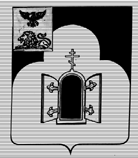 АДМИНИСТРАЦИИ МУНИЦИПАЛЬНОГО РАЙОНА"ЧЕРНЯНСКИЙ РАЙОН" БЕЛГОРОДСКОЙ ОБЛАСТИ«30» августа 2019 г.                                                                        №  476 Об утверждении Положения о порядке разработки и утверждения должностных инструкций работников обслуживающего персонала	В целях упорядочения организации труда, дальнейшего совершенствования системы подбора и расстановки кадров, эффективной кадровой политики в органах местного самоуправления Чернянского района, администрация муниципального района «Чернянский район»                          п о с т а н о в л я е т:Утвердить Положение о порядке разработки и утверждения должностных инструкций работников обслуживающего персонала  (прилагается).Рекомендовать руководителям структурных подразделений, имеющим статус юридического лица, главам администраций городского и сельских поселений руководствоваться настоящим Положением при разработке и утверждении должностных инструкций работников обслуживающего персонала.Контроль за исполнением настоящего постановления возложить на руководителя аппарата администрации Чернянского района        (Овсянникова Л.Н.).ПОЛОЖЕНИЕ о порядке разработки и утверждения должностных инструкций работников обслуживающего персонала  (далее – Положение)Настоящее Положение определяет основные требования к порядку разработки, согласования, утверждения, введения в действие, а также структуру и содержание должностной инструкции работников обслуживающего персонала (далее по тексту - должностная инструкция). 1. Общие положения1. Должностная инструкция - основной организационно-правовой документ, определяющий правовое положение, квалификационные требования, права, обязанности и полномочия работников обслуживающего персонала, ответственность, а также порядок служебного взаимодействия работников при осуществлении ими служебной деятельности, показателей оценки эффективности и результативности деятельности. 2. Должностная инструкция призвана содействовать: - правильности подбора, расстановки и закреплению кадров; - совершенствованию функционального и технического разделения труда между работниками при выполнении ими задач, возложенных на структурное подразделение в соответствии с Положениями о структурных подразделениях. 3. Должностная инструкция разрабатывается в соответствии с настоящим Положением и типовой должностной инструкцией      (приложение 1) исходя из задач и функций, возложенных на конкретное структурное подразделение, в соответствии со штатным расписанием. 4. Должностная инструкция разрабатывается по каждой штатной должности структурного подразделения и носит обезличенный характер. В случае наличия в структурном подразделении одноименных должностей и выполнения работниками обслуживающего персонала однотипных и (или) различных должностных обязанностей разрабатываются индивидуальные должностные инструкции с указанием основной трудовой функции. 5. Кадровая служба администрации Чернянского района или лицо, ответственное за ведение кадрового делопроизводства в структурных подразделениях обязана ознакомить гражданина с должностной инструкцией под расписку при заключении трудового договора, при перемещении на другую должность, а также при временном исполнении обязанностей по должности и совмещении должностей с обязательным указанием даты ознакомления, должности и расшифровки подписи в листе ознакомления, являющимся приложением к должностной инструкции. 2. Требования, предъявляемые к содержанию должностной инструкции Ниже заголовка "ДОЛЖНОСТНАЯ ИНСТРУКЦИЯ" указывается полное наименование конкретной должности работника обслуживающего персонала и структурного подразделения в родительном падеже. Должностная инструкция состоит из следующих разделов: Общие положения.Квалификационные и другие требования. Должностные обязанности. Права. Ответственность. Показатели эффективности и результативности профессиональной деятельности. Заключительные положения.В разделе I «Общие положения» указываются: 1) наименование должности в соответствии со штатным расписанием с указанием места должности в структуре органа местного самоуправления (указывается структурное подразделение органа местного самоуправления); 2) перечень нормативных актов, в соответствии с которыми работник осуществляет свою деятельность;3) подчиненность (указывается непосредственная подчиненность);4) указывается, что взаимодействие работников с (перечисляется, с кем взаимодействует работник обслуживающего персонала при исполнении должностных обязанностей), строится в рамках деловых отношений на основе требований муниципальных и локальных правовых актов, регламентов, регулирующих вопросы служебного взаимодействия работников. Раздел II «Квалификационные и другие требования по замещаемой должности муниципальной службы. 1) квалификационные требования к уровню профессионального образования; 2) квалификационные требования к стажу или опыту работы по специальности, направлению подготовки; 3) квалификационные требования к профессиональным знаниям и навыкам, необходимым для исполнения должностных обязанностей: Базовые квалификационные требования – квалификационные требования, соответствие которым необходимо для исполнения должностных обязанностей вне зависимости от направления деятельности и специализации по направлению деятельности. Включают в себя требования- требования к знанию государственного языка Российской Федерации (русского языка); -требования к правовым знаниям основ Конституции Российской Федерации, Федерального закона от 6 октября 2003 г. № 131-ФЗ «О местном самоуправлении в Российской Федерации», Федерального закона от 2 марта 2007 г. № 25-ФЗ «О муниципальной службе в Российской Федерации», основ законодательства о противодействии коррупции; - требования к навыкам работы на компьютере, в том числе в сети «Интернет» и информационно-правовых системах; Раздел III «Должностные обязанности» включает:1) функциональные обязанности работников обслуживающего персонала, отражающие специфику замещаемой должности, в соответствии с задачами и функциями структурного подразделения органа местного самоуправления, с подробным изложением основных направлений служебной деятельности;3) обязанности по своевременному и качественному выполнению заданий, распоряжений и указаний; 4) обязанности по соблюдению Правил внутреннего трудового распорядка, установленного порядка работы со служебной информацией, правил пожарной безопасности и охраны труда. Раздел IV «Права» включает: конкретные права и должностные полномочия, необходимые работникам обслуживающего персонала для выполнения возложенных на него должностных обязанностей.В разделе V «Ответственность»: определяется персональная дисциплинарная, гражданско-правовая, административная или уголовная ответственность работников, установленная действующим законодательством Российской Федерации и Белгородской области (в зависимости от функциональных особенностей по замещаемой должности в соответствии с законодательством). Указывается ответственность за: 1) неисполнение или ненадлежащее исполнение возложенных на него должностных обязанностей; 2) действия или бездействие, ведущие к нарушению прав и законных интересов граждан; 3) разглашение сведений, ставших ему известными в связи с исполнением должностных обязанностей; Для работников обслуживающего персонала, имеющих допуск к сведениям, составляющим государственную тайну включить пункт об ответственности за разглашение сведений, составляющих государственную тайну, или утрату носителей сведений, составляющих государственную тайну, за нарушение режима секретности. В раздел VI «Показатели эффективности и результативности профессиональной деятельности» включаются следующие положения: Результаты служебной деятельности характеризуются показателями: количеством (объемом) выполняемых работ, качеством выполняемых работ, соблюдением сроков выполнения работ, уровнем служебной загруженности, новизной работ, разнообразием и комплексностью работ, самостоятельностью выполнения служебных заданий. Профессиональная служебная деятельность  работников обслуживающего персонала  считается эффективной и результативной, если:должностные обязанности исполняются на высоком профессиональном уровне; постоянно поддерживается необходимый уровень знаний; при исполнении должностных обязанностей строго соблюдается действующее законодательство; строго соблюдаются установленные сроки; на высоком уровне поддерживается служебная и трудовая дисциплина. Рекомендуется определить показатели эффективности и результативности профессиональной служебной деятельности, установленные по данной должности, при возможности с целевыми количественными индикативами:Например: профессиональная компетентность - знание законодательных и иных нормативных правовых актов, широта профессионального кругозора, умение работать с документами; объем выполненной работы за определенный срок, качество выполненной работы - подготовка документов и информации в соответствии с установленными требованиями и сроками, полное и логичное изложение материала, соответствие документа правилам юридической техники, отсутствие стилистических и грамматических ошибок, своевременность и оперативность выполнения поручений;интенсивность труда, способность сохранять высокую работоспособность в экстремальных условиях, соблюдение служебной дисциплины - способность четко организовывать и планировать выполнение порученных заданий, умение рационально использовать рабочее время, расставлять приоритеты, способность быстро адаптироваться к новым условиям и требованиям; творческий подход к решению поставленных задач - активность и инициатива в освоении современных технологий по направлению своей деятельности и другие). Раздел  VII Заключительные положения.Указывается упразднение и реорганизация должности (в соответствии с каким нормативным актом осуществляется).Порядок распределения должностных обязанностей, составления, согласования, утверждения и введения в действие должностной инструкции. Должностная инструкция разрабатывается на каждую должность, в соответствии со штатным расписанием органа местного самоуправления, исходя из возложенных на него задач и функций, с соблюдением требований действующего законодательства Российской Федерации, а также ранее разработанных должностных инструкций. Должностные инструкции разрабатываются руководителями соответствующих структурных подразделений органов местного самоуправления, с привлечением при необходимости работников обслуживающего персонала, по которым разрабатываются должностные инструкции. Должностные инструкции подписываются руководителем структурного подразделения и согласовываются с заместителем главы администрации Чернянского района, курирующим данное направление деятельности, начальником правового управления и утверждаются распоряжением администрации Чернянского района. Должностная инструкция вступает в силу со дня ее утверждения и действует до замены новой должностной инструкцией. Периодичность внесения изменений и дополнений в должностную инструкцию определяется служебной необходимостью. Оригинал должностной инструкции хранится в структурном подразделении, осуществляющем кадровую работу в органе местного самоуправления, копия выдается работнику, назначенному на соответствующую должность, в качестве приложения к трудовому договору в день приема на работу. Должностная инструкция является обязательной для исполнения работниками обслуживающего персонала со дня его ознакомления с инструкцией под расписку и до перемещения на другую должность или увольнения.ТИПОВАЯ ДОЛЖНОСТНАЯ ИНСТРУКЦИЯРаботника обслуживающего персонала (указать наименование должности, структурного подразделения органа местного самоуправления Чернянского района) Общие положения1.1. _________________(наименование должности) назначается на должность и освобождается от должности (указать, кем назначается и освобождается от должности). 1.2. _________________(наименование должности) непосредственно подчинен _____________ (указать, кому подчиняется). 1.3. _____________________ (наименование должности) осуществляет свою работу в соответствии с (указать законы, нормативные акты Белгородской области и местные локальные акты, в соответствии с которыми осуществляют свои должностные обязанности).Квалификационные требования2.1. ________________ (наименование должности) должен иметь (высшее профессиональное или среднее профессиональное) образование и __________(указываются требования к стажу муниципальной службы). 2.2. Профессиональные знания, необходимые для исполнения должностных обязанностей: 2.3. Профессиональные навыки, необходимые для исполнения должностных обязанностей: 3. Должностные обязанностиИсходя из задач и функций, определенных Положением о ________ (указать наименование структурного подразделения органа местного самоуправления Чернянского района) на ____________ (наименование должности) возлагаются следующие должностные обязанности: 3.1. Конкретные виды работ, выполняемых работником (перечень обязанностей и функций). 3.2. Точно и в срок выполнять поручения своего руководителя.3.3. Соблюдать правила делопроизводства, в том числе надлежащим образом учитывать и хранить полученные на исполнение документы и материалы, своевременно сдавать их ответственному за делопроизводство, в том числе – при уходе в отпуск, убытии в командировку, в случае болезни или оставления должности. 3.4. Соблюдать установленный служебный распорядок, правила пожарной безопасности.3.5. Беречь и рационально использовать имущество, предоставленное для исполнения должностных обязанностей, а также не использовать это имущество в целях получения доходов или иной личной выгоды.4. ПраваНаряду с основными правами, которые определены статьей                   11 Федерального закона от 02.03.2007 г. № 25-ФЗ «О муниципальной службе в Российской Федерации», ______________ (наименование должности) имеет право: 4.1. Запрашивать от должностных лиц федеральных органов государственной власти и их территориальных органов, органов государственной власти области, иных государственных органов, органов местного самоуправления округа, организаций и получать в установленном порядке документы и информацию, необходимые для выполнения своих должностных обязанностей.4.2. Привлекать в установленном порядке для подготовки проектов документов, разработки и осуществления мероприятий, проводимых _______________(наименования структурных подразделений органов местного самоуправления Чернянского района), работников структурных подразделений. 4.3. Принимать, в установленном порядке, участие в мероприятиях (совещаниях, конференциях, семинарах).… и т.д. 5.Ответственность_______________ (наименование должности) несет установленную законодательством ответственность: 5.1. За неисполнение или ненадлежащее исполнение своих должностных обязанностей – в пределах, определенных трудовым законодательством Российской Федерации.5.2. За правонарушения, совершенные в процессе осуществления своей деятельности – в пределах, определенных административным, уголовным и гражданским законодательством Российской Федерации.5.3. За причинение материального ущерба – в пределах, определенных трудовым и гражданским законодательством Российской Федерации. Для всех должностей муниципальной службы - дополнить раздел «Ответственность» пунктами об ответственности за: Для сотрудников допущенных к сведениям составляющим государственную тайну дополнить пунктом об ответственности за: 5.4. За разглашение сведений, составляющих государственную тайну, или утрату носителей сведений, составляющих государственную тайну, за нарушение режима секретности, а также за разглашение или утрату персональных данных несет уголовную, административную, гражданско-правовую или дисциплинарную ответственность в соответствии с действующим законодательством. 6. Показатели эффективности и результативности профессиональной деятельности Эффективность и результативность профессиональной деятельности _____________ (наименование должности) определяется в зависимости от уровня достижения следующих показателей: 6.1. 6.2. и т.д. 7. Заключительные положенияУпразднение и реорганизация должности (наименование должности) осуществляется в соответствии с (указать с чем).Руководитель структурного подразделения: ФИО, подпись.С должностной инструкцией ознакомлен(а) ________________  _________________             подпись                   расшифровка подписи «____»__________20__г. Второй экземпляр получил(а) ________________ «____»__________20__г.Глава администрации Чернянского районаТ.П. КругляковаУтверждено постановлением администрации муниципального района «Чернянский район» Белгородской области от «____» _________ 2019 г. № _____Приложение 1 к Положению о порядке разработки и утверждения должностных инструкций работников обслуживающего персонала  Согласовано:(наименование должности заместителя главы администрации Чернянского района, курирующего данное направление деятельности. подпись)Утверждено(распоряжение, номер, дата)